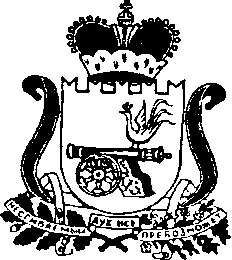   АДМИНИСТРАЦИЯ МУНИЦИПАЛЬНОГО ОБРАЗОВАНИЯ «СЫЧЁВСКИЙ РАЙОН»  СМОЛЕНСКОЙ ОБЛАСТИ ПОСТАНОВЛЕНИЕот  29 ноября 2013 года  №  604          г. Сычёвка.О внесении изменений в Порядок разработки и утверждения схемы размещения нестационарных торговых объектов на территории  муниципального образования «Сычевский район» Смоленской области Администрация муниципального образования «Сычевский район»п о с т а н о в л я е т:Внести в абзац второй пункта 10 Порядка разработки и утверждения  схемы размещения нестационарных торговых объектов, утвержденного постановлением Администрации муниципального образования «Сычевский район» Смоленской области от 13.09.2011 №433 (в редакции постановлений Администрации муниципального образования «Сычевский район» Смоленской области от 28.12.2011 № 693,  от 19.10.2012  № 409) , изменение, заменив слова «Федеральным законом «Об ограничении курения табака» словами «Федеральным законом                       «Об охране здоровья граждан от воздействия окружающего табачного дыма и последствий потребления табака».Глава Администрации муниципального образования                                     Е.Т. Орлов 